คณะทำงานด้านการใช้ทรัพยากรและพลังงาน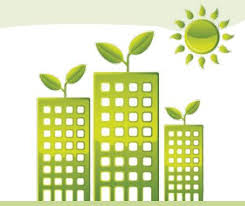 โครงการสำนักงานสีเขียว (Green office) ของสวน/อุทยาน...............มาตรการประหยัดน้ำประปาในพื้นที่สำนักงานและการใช้น้ำภายในสวน/อุทยาน.........    .............................................1.   การเปิดก๊อกน้ำแต่ละครั้ง ไม่ควรเปิดก๊อกน้ำที่ระดับความแรงสูง2.   ปิดก๊อกน้ำให้สนิททุกครั้งหลังใช้งาน 3.   การสร้างความตระหนักในการใช้น้ำ โดยการติดป้ายประชาสัมพันธ์ตามจุดที่ใช้น้ำต่างๆ4.   การเปลี่ยนมาใช้อุปกรณ์ประหยัดน้ำ หรือปรับปรุงระบบการรดน้ำต้นไม้ เช่น การใช้รถน้ำในการรดน้ำต้นไม้ ให้ประหยัดน้ำ	5.   ใช้น้ำจากแหล่งน้ำธรรมชาตินำมารดน้ำต้นไม้ หรือ นำน้ำกลับมาใช้ใหม่ เช่น ล้างภาชนะใส่อาหารในอ่างหรือภาชนะที่มีการกักเก็บน้ำไว้ แล้วนำน้ำไปรดน้ำต้นไม้6. ตรวจสอบอุปกรณ์ใช้น้ำอย่างสม่ำเสมอ หากพบจุดที่มีการรั่วไหลให้รีบซ่อมแซมทันที เพื่อลดการสูญเสียของน้ำ7. ควรใช้สุขภัณฑ์ที่มีระบบประหยัดน้ำ หรือจัดหาอุปกรณ์ที่ลดการใช้น้ำเมื่อกดชักโครก เช่น นำขวดใส่น้ำไปวางไว้ในถังเก็บน้ำ..............................................................................................................................................................สวน/อุทยาน........... (โปรดกรอกข้อมูลแล้วเวียนแจ้งทุกคนทราบเพื่อร่วมปฏิบัติ โดยติดประกาศไว้พื้นที่ทุกคนใช้ร่วมกัน)ผู้รับผิดชอบการดำเนินงานประจำสวน/อุทยาน………………………………..หัวหน้ากลุ่มงาน/หัวหน้าฝ่าย.....กระตุ้น....กำกับ...ดูแล...ติดตาม...ให้สม่ำเสมอเจ้าหน้าที่รับผิดชอบด้านการใช้ทรัพยากรและพลังงานชื่อ...............................................................ตำแหน่ง..........................................................ชื่อ...............................................................ตำแหน่ง..........................................................